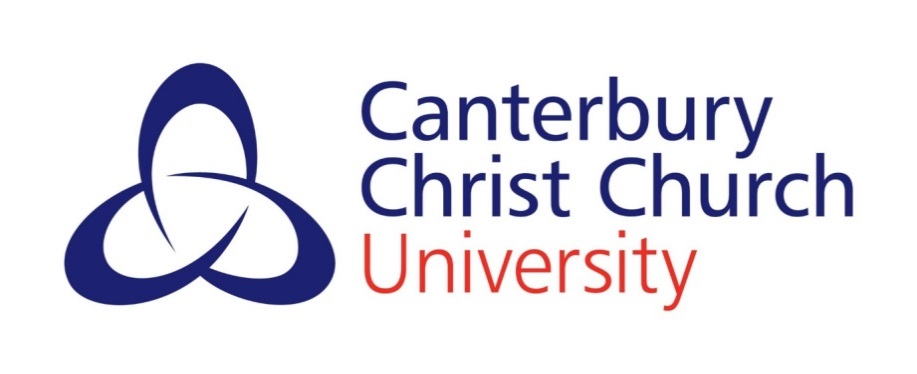 Dyslexia: An Examination of the Experiences and Perceptions of Dorset Police Officers who are dyslexia within the WorkplaceDate Completed: __/__/___ * Please circle your answer where given the option of Yes / No and or explanation.First Name(s): Last Name: Age: Sexual orientation: M / F Contact Telephone Number: Email Address: Station/Place of work: Current role:Date of joining Dorset PoliceHave you ever been informed that you are dyslexic as a result of screening or assessment test? Yes / No* If yes, at what age were you most recently assessed? (Years)What is the highest level to which to which you have studied (not necessarily completed) before or during your police service? GCSE / A or AS Level / Diploma / Degree / Higher Degree / National Police Promotion Framework (NPPF)/ Other: Please briefly specify:What was the main factor in deciding to undertake a screening or assessment?Who arranged for the screening / assessment to take place?Self- referral; Family; Private; School; College; University; Work; Police.Who funded the screening or assessment? Have you disclosed or discussed the result of any screening or assessment with anyone in the police service at:Recruitment: Yes / No* Foundation or IPLDP initial training Yes / No* Stage 4/Accompanied patrol Yes / No* Independent Patrol Yes / No* Other – Please give brief details: Who have you told about your dyslexia: Tutor / Colleague / Sgt / Insp. / HR / Occupational Health / Not told anyone / OtherWhat was their response(s)?If you have not formally or informally disclosed or discussed your dyslexia with anyone within the service, please briefly explain why you have chosen not to do so: Did you receive any Reasonable Adjustment because of the dyslexia during the recruitment phase of joining Dorset Police? Yes / No* If yes, what allowances were made?Did this help? Yes / No* Please give brief details: Were you allowed Reasonable Adjustment in initial training? Yes / No* If yes what were you allowed? Did this help? Yes / No* Please give brief details:Did a management meeting take place with a dyslexia assessor present, to discuss your Reasonable Adjustments? Yes/No* Were you allowed or offered any Reasonable Adjustment during your period of Accompanied Patrol Yes / No* If yes, what were you allowed? Did this help? Yes / No / * Please give brief detailsWere you allowed or offered any Reasonable Adjustment during Independent Patrol? Yes / No* If yes, what were you allowed?Did this help? Yes / No* Please give brief details.How many tutors did you work with during your accompanied patrol?Was your period of accompanied patrol extended? Yes / No* If yes, how long was your total period of accompanied patrol? What 3 tasks or duties do you most enjoy as a police officer?What three tasks or duties to you least enjoy as an operational officer? To what extent, if any, has being dyslexic affected your ability to be an effective member of Dorset Police?Have you given evidence in any court since joining the Dorset Police? Yes / No* If yes, please give a brief description of your experience including how it made you feel. Is there anything else that you would like the researcher to know before the interview taking place?Thank you for taking the time to complete this questionnaire, Please now return this form to me If you have any questions regarding this questionnaire or more generally regarding my research please contact me at: danny.bothwick@dorset.pnn.police.uk Or on 0746447988 and I look forward to meeting with you in the near futureEND OF DOCUMENT